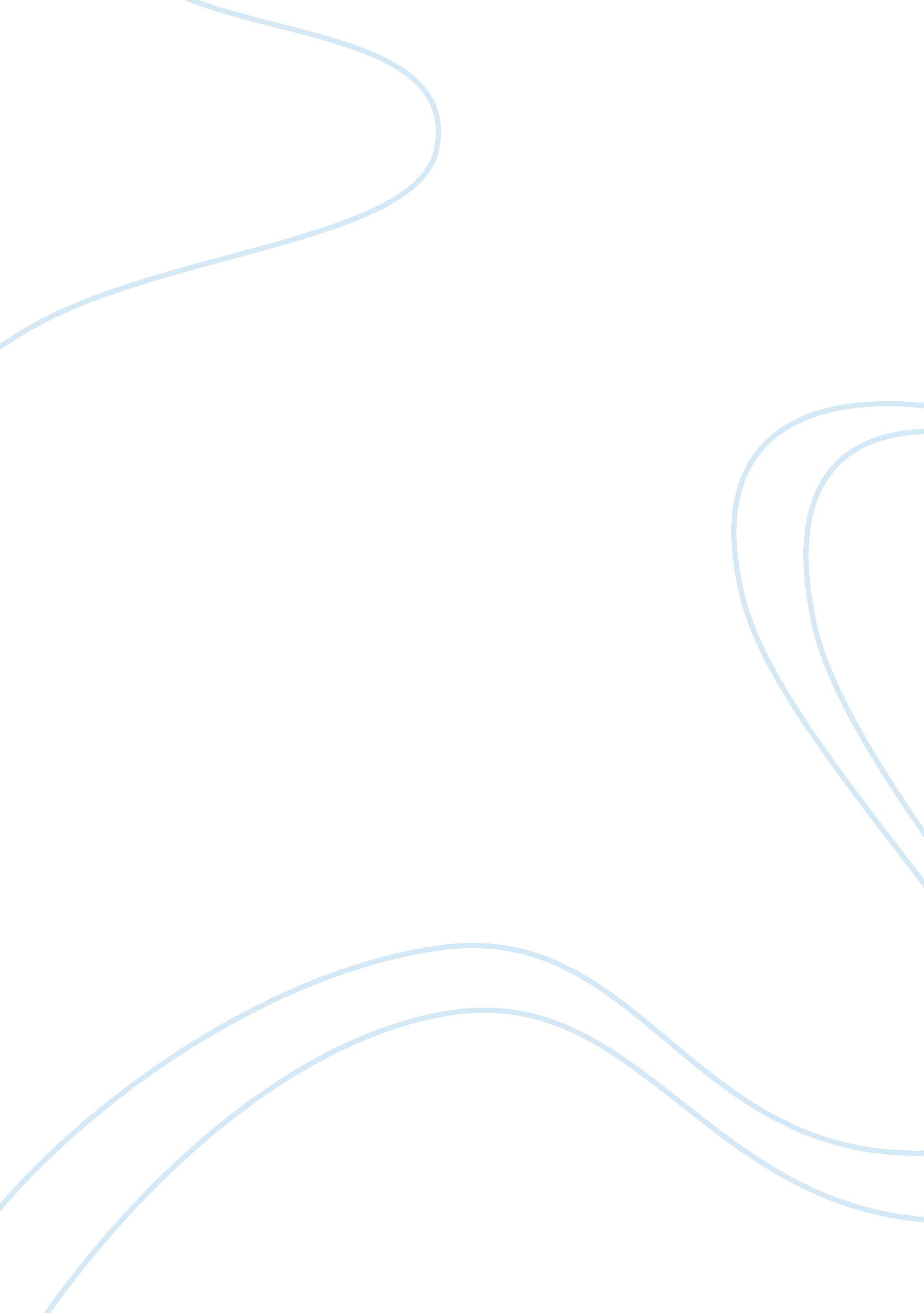 Assignment network, work development, versatility, reasonable housing,Literature, Russian Literature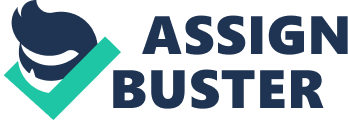 Assignment #103-60-207 Problem Solving and Info on theInternetMohammad Arshad (104527919)                    Toronto’sGoal to Become the Smartest City in North AmericaThe cityof Toronto is requesting the general population for their offer in the FederalSmart Cities Challenge, and it hopes to request groups to submit offers inlight of advancement, enormous information and blending innovation. They needtheir citizens to round out a review to tell them about the difficulties theyconfront when discovering approaches to innovate, and issues identifying withnetwork, work development, versatility, reasonable housing, and their thoughtsfor how technology and innovation can have an important effect to life inToronto. Talkingabout a smarter Toronto, Sidewalk Labs’ CEO shared some of his organization’s ideasto build up the smart waterfront community Quayside as they are close to takinga permanent space in Toronto. The organization’s desire is to assume the partof co-master developer with Waterfront Toronto that incorporates building up aplan, attempting to get it approved, and regulating the subsequent progression ofinfrastructure. They are additionally hoping to consolidate reasonable housinginto Quayside. Additionally, a few cases of existing activities are given to spuron citizens within the survey and if the residents have a particularproposition they can also submit it directly to the city. Torontois experiencing significant advances to transform themselves into an innovationand technology center point. Toronto can further accomplish its objective bywinning the challenge and grabbing $50 million to execute and develop theprojects.         Good parenting best solution to stopping kidsfrom getting addicted to phones: expertsTwo of Apple’smajor shareholders are pushing the organization for new features to assist limitas far as possible, harming screen time for young kids, yet experts say thatthere’s no simple fix and the obligation will stay with parents to do the bestfor their children. As buyers shouldn’t depend on Apple updating its productsto make them less addictive for kids. Applehas various parental controls incorporated with its products and new featuresare planned for the future as well. Customers can’t depend on organizations tomake gadgets that don’t require good parenting and are without risk. To battlescreen addiction, families should spend time together without technology and promotewriting, sketching, and reading books. In addition, Smartphones are moreappealing than TV or computer games were to kids in the most earliest of their days. It is because cell phones can go anywhere with us. It’s the extent of theutilization and the omnipresence, so children can use them even when they’reoutside with their parents unlike television or video games. It’s importantthat we don’t see the features of “ parental controls” in a device tobe as a complete solution. What’s significant is to give greater responsibilityto children as they get older. As observers notified that good parenting mightbe the only key answer to shield their kids from gazing too long at screens. 